110學年度 資訊工程學系普渡雙聯組面試公告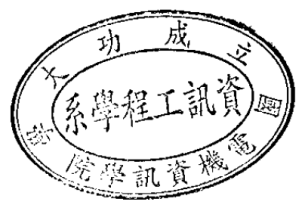 ※面試地點：成功校區資訊系館 4樓65410 教室※面試時間：109年4月16日上午8:30~※報到時間：面試時間前20分鐘※面試當天請考生提早到校報到，報到時請備妥甄試通知單及有效身分證件正本(附照片)(如身分證、居留證、駕照、健保卡)供查驗。注意事項》※ 本次為因應疫情及通過篩選人數較多，不開放家長進入系館；1樓報到入口處將採甄試考生體溫量測、酒精消毒、及QRcode掃描等報到防疫措施，敬請考生及家長們配合，謝謝。成功校區位置圖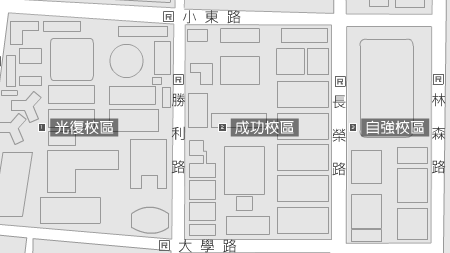 資訊系位置圖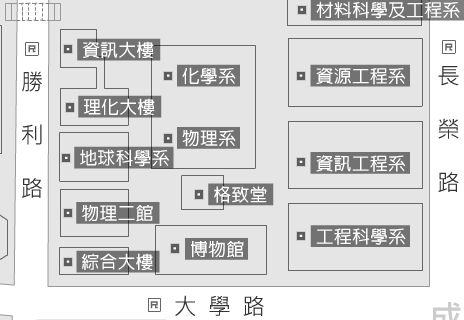 ★本系聯絡窗口：趙小姐 (06) 275-7575 轉 62500#11報到時間面試時間學測准考證號姓名8:10前8:3010140322林○毅8:18前8:3810218623李○盛8:26前8:4610223514林○甫  8:34前8:5410251239王○聖8:42前9:0210253232蔡○睿8:50前9：1010289315李○筑      8:58前9：1810291339王○貞9:06前9:2610217123侯○瀚9:14前9:3410157819趙○宇9:22前9:4210159914易○捷9:30前9:5010171139劉○維9:38前9:5810186342吳○允9:46前10:0610134006黃○鈞  9:54前10:1410137334陳○禾10:02前10:2210143614趙○程10:10前10:3010120639張○醴10:18前10:3810121914熊○仲10:26前10:4610005519劉○維  10:34前10:5410006520陳○民10:42前11:0210025336范○逸10:50前11:1010033417施○昌10:58前11:1810033506陳○宏11:06前11:2610040528解○妤11:14前11:3410049921夏○翔11:22前11:4210100907蘇○連11:30前11:5010298040郭○甫※面試時間每人約 8  分鐘※面試時間每人約 8  分鐘※面試時間每人約 8  分鐘※面試時間每人約 8  分鐘